Instytut Socjologii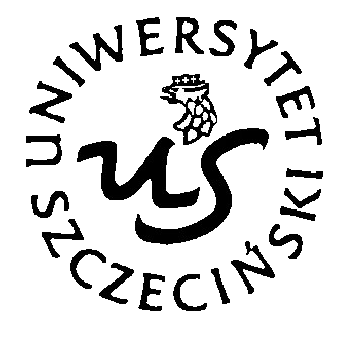 Uniwersytet Szczeciński 
ul. Krakowska 71-79, 71-017 Szczecin  tel. (+48) 91 444 32 39e-mail: is@whus.pl Zakład Socjologii Organizacji i Zarządzania IS US  zaprasza do udziału w II Ogólnopolskiej Konferencji Naukowej: Miejsce pracy przyszłościAutomatyzacja, robotyzacja, praca w izolacji – między wyzwoleniem a zniewoleniem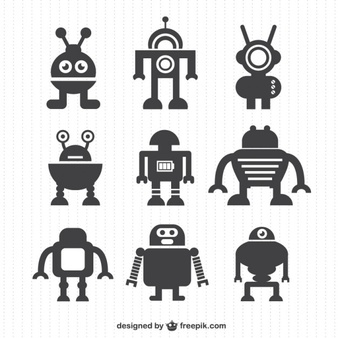 12 marca 2018, SzczecinWśród funkcji socjologii jest nie tylko opisywanie i wyjaśnianie, ale także przewidywanie. Prognozy, które pojawiają się na gruncie nauk społecznych często nie sprawdzają się. Wynika to po części z faktu, że wiele z nich jest formułowanych po to właśnie, by się nie spełniły – świat reaguje tak, że określona, niepożądana wizja przyszłości nie ziszcza się. Jednak przewidywania mogą mieć nie tylko charakter antyutopii czy dystopii; mogą też służyć przygotowaniu się do nowego kształtu rzeczywistości.Przyszłe środowisko pracy może odzwierciedlać nasilenie się tendencji, które już teraz są widoczne – więcej różnorodności jeśli chodzi o tożsamość współpracowników, więcej elastyczności pracodawcy wobec pracownika, spłaszczenie struktur, a jednocześnie tęsknota za klanową kulturą organizacyjną, zatarcie granicy między czasem pracy i czasem wolnym, większy konflikt ról zawodowych i rodzinnych, coraz większe znaczenie urządzeń i programów komputerowych w przedsiębiorstwach. Pewne znane tendencje oczywiście mogą też zanikać, będą także zapewne pojawiać się zupełnie nowe rozwiązania. W czasie drugiej edycji konferencji dotyczącej przyszłego miejsca pracy będziemy się zastanawiać nad szansami rozwoju pracowników w coraz bardziej stechnicyzowanym środowisku, ich relacjami z automatami, robotami, programami komputerowymi, nad skutkami pracy w izolacji, kierunkami ewolucji struktur i funkcji instytucji oraz przedsiębiorstw.Proponowana tematyka:- praca z maszynami - znikające zawody- innowacje w środowisku pracy- cyfrowy nadzór i cyfrowa inwigilacja w miejscu pracy- samotność w intranecie- konflikt ról zawodowych i pozazawodowych- menedżer przyszłości – przywódca, ekspert czy zaklinacz robotów?- organizacja starzejąca się czy rdzewiejąca?- zarządzanie różnorodnością- środowisko pracy jako miejsce zniewolenia czy upełnomocnienia?- technologia jako aktor przestrzeni organizacyjnej (teoria aktora-sieci)- grywalizacja i inne sposoby nowoczesnego motywowania- powinności przyszłej socjologii organizacji i zarządzaniaWażne terminy:do 10 grudnia 2017 – przesłanie kart zgłoszeń wraz z abstraktamido 20 grudnia 2017 – organizatorzy przesyłają informację o akceptacji referatudo 30 marca 2018 – przesłanie tekstu (warunkiem publikacji jest pozytywna ocena recenzenta)Udział w konferencji jest bezpłatny. Uczestnicy zapewniają  sobie we własnym zakresie noclegi i wyżywienie.Planujemy zaproszenie uczestników do przygotowania serii wspólnych (dwu-, trzy-autorskich) monografii w języku polskim lub w języku angielskim.Komitet organizacyjny:Przewodnicząca: dr hab. Agnieszka Kołodziej-Durnaś, prof. USCzłonkowie: dr Karolina Izdebska, dr Regina Thurow